.Start after 14s, on the first word[1-8] (Heel Dig-Hook- Heel Dig-Flick- Triple Forward) R & L- :[9-16] Cross- Back- Side Triple With ¼ turn R- ½ Pivot- Run Forward:[17-24] Charleston Step- (cross & heel jack) R & L:[25-32] Stomp- Heel Split- Coaster step- Side Rock Cross- Cross & Cross:RESTART HERE : after 2 repetition (face 6H), after 5 repetition (face 9H)[33-40] Pivot Half Turn L- Triple Fwd- Full Turn R- Mambo Fwd:Easy option: walk forward left-right[41-48] Walk Back R & L- Coaster Step- Side Rock- Cross Rock- Side Mambo:[49-56] R Gallop diagonal- Side Rock with ¼ Turn R- Triple Forward:[57-64] (Heel Split) R & L- Half Turn Left- R Kick Ball Change- pivot ¼ Turn Left:...Enjoy.................... !!!!!!!!!!!!!!!Contact: cs26081961@gmail.comPin Up Girl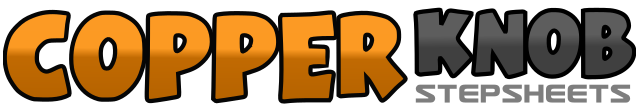 .......Compte:64Mur:4Niveau:Easy Intermediate.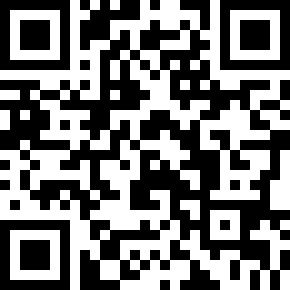 Chorégraphe:Carolyne SABATIER (FR) - September 2012Carolyne SABATIER (FR) - September 2012Carolyne SABATIER (FR) - September 2012Carolyne SABATIER (FR) - September 2012Carolyne SABATIER (FR) - September 2012.Musique:Pin Up Girl - The Lennerockers : (CD: High Class Lady)Pin Up Girl - The Lennerockers : (CD: High Class Lady)Pin Up Girl - The Lennerockers : (CD: High Class Lady)Pin Up Girl - The Lennerockers : (CD: High Class Lady)Pin Up Girl - The Lennerockers : (CD: High Class Lady)........1&2&Dig R heel forward (1), Hook R over left (&), dig R Heel forward (3), Flick right (&) (12H)3&4Step forward on right (3), step left next to right (&), step forward on right (3)5&6&Dig L heel forward (1), Hook L over right (&), dig L Heel forward (3), Flick left (&)7&8Step forward on left (7), step right next left (&), step forward on left (8)1-2cross R over L (1), Step back on L (2) (12h)3&4side step on right (3), step left next right (&), ¼ turn R step forward on right (4) (3H)5-6Step forward on L (5), make half Turn R (6) (weigh on R foot) (9H)7&8Run forward R(7) L(&) R(8) / (or Full Triple (advanced option))1-2Touch right toe forward (1), step back on right (2) (with sweep) (9H)3-4Touch left toe back (3), step forward on left (4)(with sweep)5&6&cross right over left (5), step left to left side (&), touch right heel to right diagonal (6), step right next left (&)7&8&cross left over right (7), step right to right side (&), touch left heel left diagonal (8), step left next right (&)1&2Stomp right Forward (1), Heels split out (&), Heels split in (2) (9H)3&4step back on right (3), step left beside right (&), step forward on right (4)5-6Left side rock (5), recover weigh on right (&), cross left over right (6)&7&8little step on right side (&), cross left over right (7), little step on right side (&), cross left over right (8) (9H)1-2Step Forward on right (1), make half turn Left weigh on left (2) (3H)3&4step forward on right (3), step left next to right (&), step forward on right (4)5-6Make ½ turn right stepping back on left (5), make ½ turn right stepping forward on right (6)7&8Step forward on left (7), recover weigh on right (&), step back on right(8) (3H)1-2step Back on right (1), step back on left (2) (3H)3&4step back on right (3), step left next right (&), Step forward on right (4)5&6&side rock on left (5), recover weigh on right (&), cross left over right (6), recover weigh on right (&)7&8side rock on left (7), recover weigh on right (&), step left beside right (8) (3H)1&2&step forward diagonal on right (1), step left next right (&), step forward diagonal on right (2), step left next right (&)3&4step forward diagonal on right (3), step left next right (&), step forward diagonal on right (4)5-6Side Rock on left (5), Recover weigh on right making ¼ turn right (6) (6H)7&8step forward on left (7), step right next left (&), step forward on left (8)1&2Dig right Heel forward (1), step right next left (&), dig left Heel forward (2) (6H)&3-4step left next right (&), Step forward on right (3), Making Half turn L weigh on L (4) (12H)5&6Kick right forward (5), ball step right next left (&), recover weigh on left (6) (12H)7-8step forward on right (7), making ¼ turn L weigh on left (8) (9H)